always/toujours/siempre „der“MontagDienstagMittwochDonnerstagFreitagSamstag, SonnabendSonntagalways/toujours/siempre „der“JanuarFebruarMärzAprilMaiJuniJuliAugustSeptemberOktoberNovemberDezemberalways/toujours/siempre „der“FrühlingSommerHerbstWinter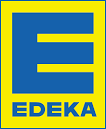 „geöffnet“ _____________ Uhr„geschlossen“ ___________ Uhr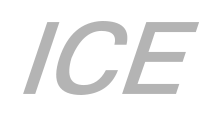 Hamburg - Berlin„Abfahrt“: 13.33 Uhr„Ankunft“:______________(90 Minuten)